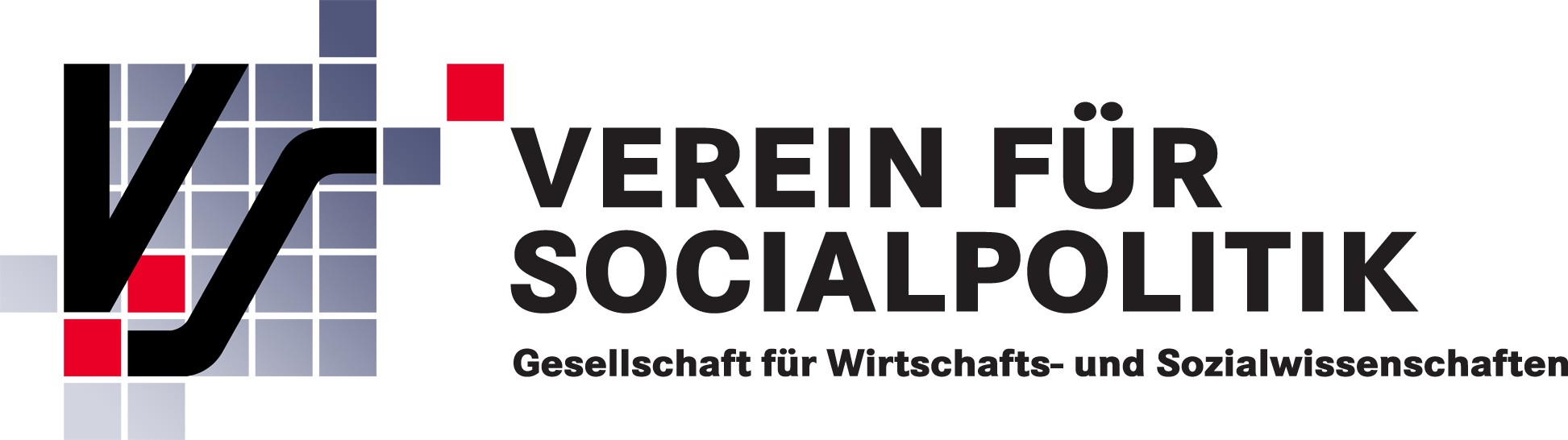 Jahrestagung 2016 und/oder Aufnahme in Presseverteiler(bis 2. September per Mail an jahrestagung@socialpolitik.org oder per Fax an: +49 (0) 30 / 20 67 92 37)Name:	Medium:	Redaktion:	Telefon:	E-mail:	Mobil:	Ich möchte am Pressefrühstück des VfS-Vorstands am 6. September um 09.00 Uhr teilnehmen (der genaue Ort wird noch per Mail mitgeteilt):JA:	NEIN:Interview-Wunsch während der Tagung vom 4. – 7. September mit:Sonstige Anmerkungen/Wünsche:Ich nehme an der Jahrestagung teil.JA:NEIN:Ich möchte in Ihren Verteiler.JA:NEIN: